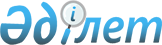 О внесении изменений в решение Кордайского районного маслихата от 24 декабря 2018 года № 42-4 "О районном бюджете на 2019-2021 годы"Решение Кордайского районного маслихата Жамбылской области от 22 октября 2019 года № 57-2. Зарегистрировано Департаментом юстиции Жамбылской области 24 октября 2019 года № 4361
      В соответствии со статьями 9, 109 Бюджетного кодекса Республики Казахстан от 4 декабря 2008 года и статьей 6 Закона Республики Казахстан "О местном государственном управлении и самоуправлении в Республике Казахстан" от 23 января 2001 года, Кордайский районный маслихат РЕШИЛ:
      1. Внести в решение Кордайского районного маслихата от 24 декабря 2018 года № 42-4 "О районном бюджете на 2019-2021 годы" (зарегистрировано в Реестре государственной регистрации нормативных правовых актов за № 4058, опубликовано 9 января 2019 года в эталонном контрольном банке нормативных правовых актов Республики Казахстан в электронном виде) следующие изменения:
      в пункте 1:
      в подпункте 1):
      цифры "20 679 382" заменить цифрами "20 861 076";
      цифры "2 167 114" заменить цифрами "2 206 299";
      цифры "18 382 709" заменить цифрами "18 525 218";
      в подпункте 1):
      цифры "20 954 695" заменить цифрами "21 136 389";
      Приложения 1, 5 к указанному решению изложить в новой редакции согласно приложениям 1, 2 к настоящему решению.
      2. Контроль за исполнением настоящего решения возложить на постоянную комиссию Кордайского районного маслихата по вопросам экономики, финансов, бюджета, развития местного самоуправления, индустриально-инновационного развития, развития региона, транспорта и связи, малого и среднего бизнеса.
      3. Настоящее решение вступает в силу со дня государственной регистрации в органах юстиции и вводится в действие с 1 января 2019 года. Районный бюджет на 2019 год Перечень объема средств, выделенных из районного бюджета на 2019-2021 годы по программам в разрезе сельских округов
					© 2012. РГП на ПХВ «Институт законодательства и правовой информации Республики Казахстан» Министерства юстиции Республики Казахстан
				
      Председатель сессии районного маслихата 

Е. Сулейманкул

      Секретарь районного маслихата 

Р. Нұрсипатов
Приложение 1 к решению
Кордайского районного маслихата
от 22 октября 2019 года № 57-2Приложение 1 к решению
Кордайского районного маслихата
от 24 декабря 2018 года № 42-4
Категория 
Категория 
Категория 
Категория 
Сумма (тысяч тенге)
Класс
Класс
Класс
Сумма (тысяч тенге)
Подкласс 
Подкласс 
Сумма (тысяч тенге)
Наименование
Сумма (тысяч тенге)
1
2
3
4
5
1. ДОХОДЫ
20861076
1
НАЛОГОВЫЕ ПОСТУПЛЕНИЯ
2206299
01
Подоходный налог 
387865
2
Индивидуальный подоходный налог
387865
03
Социальный налог
316836
1
Социальный налог 
316836
04
Налоги на собственность
1420066
1
Налоги на имущество
1385939
3
Земельный налог
3444
4
Налог на транспортные средства
23383
5
Единый земельный налог
7300
05
Внутренние налоги на товары, работы и услуги
52332
2
Акцизы
23374
3
Поступления за использование природных и других ресурсов
12950
4
Сборы за ведение предпринимательской и профессиональной деятельности
12222
5
Налог на игорный бизнес
3786
07
Прочие налоги
4800
1
Прочие налоги
4800
08
Обязательные платежи, взимаемые за совершение юридически значимых действий и (или) выдачу документов уполномоченными на то государственными органами или должностными лицами 
24400
1
Государственная пошлина
24400
2
НЕНАЛОГОВЫЕ ПОСТУПЛЕНИЯ
28259
01
Доходы от государственной собственности
6646
1
Поступления части чистого дохода государственных предприятий
31
5
Доходы от аренды имущества, находящегося в государственной собственности
6603
7
Вознаграждения по кредитам, выданным из государственного бюджета
12
04
Штрафы, пени, санкции, взыскания, налагаемые государственными учреждениями, финансируемыми из государственного бюджета, а также содержащимися и финансируемыми из бюджета (сметы расходов) Национального Банка Республики Казахстан
1598
1
Штрафы, пени, санкции, взыскания, налагаемые государственными учреждениями, финансируемыми из государственного бюджета, а также содержащимися и финансируемыми из бюджета (сметы расходов) Национального Банка Республики Казахстан, за исключением поступлений от организаций нефтяного сектора
1598
06
Прочие неналоговые поступления
20015
1
Прочие неналоговые поступления
20015
3
ПОСТУПЛЕНИЯ ОТ ПРОДАЖИ ОСНОВНОГО КАПИТАЛА
101300
03
Продажа земли и нематериальных активов
101300
1
Продажа земли
100000
2
Продажа нематериальных активов
1300
4
ПОСТУПЛЕНИЯ ТРАНСФЕРТОВ
18525218
02
Трансферты из вышестоящих органов государственного управления 
18525218
2
Трансферты из областного бюджета 
18525218
Функциональная группа 
Функциональная группа 
Функциональная группа 
Функциональная группа 
Сумма, тысяч тенге
Администратор бюджетных программ
Администратор бюджетных программ
Администратор бюджетных программ
Администратор бюджетных программ
Сумма, тысяч тенге
Программа
Программа
Программа
Программа
Сумма, тысяч тенге
Наименование
Наименование
Наименование
Наименование
Сумма, тысяч тенге
1
1
1
2
3
2. ЗАТРАТЫ
21136389
01
Государственные услуги общего характера
629165
112
Аппарат маслихата района (города областного значения)
24550
001
Услуги по обеспечению деятельности маслихата района (города областного значения)
24056
003
Капитальные расходы государственного органа
494
122
Аппарат акима района (города областного значения)
131516
001
Услуги по обеспечению деятельности акима района (города областного значения)
129770
003
Капитальные расходы государственного органа
1746
123
Аппарат акима района в городе, города районного значения, поселка, села, сельского округа
52344
001
Услуги по обеспечению деятельности акима района в городе, города районного значения, поселка, села, сельского округа
50798
022
Капитальные расходы государственного органа
1546
452
Отдел финансов района (города областного значения)
299155
001
Услуги по реализации государственной политики в области исполнения бюджета и управления коммунальной собственностью района (города областного значения)
26099
003
Проведение оценки имущества в целях налогообложения
2703
010
Приватизация, управление коммунальным имуществом, постприватизационная деятельность и регулирование споров, связанных с этим
1612
018
Капитальные расходы государственных органов
469
028
Приобретение имущества в коммунальную собственность
22000
113
Целевые текущие трансферты из местных бюджетов
246272
453
Отдел экономики и бюджетного планирования района (города областного значения)
27742
001
Услуги по реализации государственной политики в области формирования и развития экономической политики, системы государственного планирования 
26904
004
Капитальные расходы государственного органа
838
458
Отдел жилищно-коммунального хозяйства, пассажирского транспорта и автомобильных дорог района (города областного значения)
76407
001
Услуги по реализации государственной политики на местном уровне в области жилищно-коммунального хозяйства, пассажирского транспорта и автомобильных дорог 
49289
013
Капитальные расходы государственного органа 
12046
067
Капитальные расходы подведомственных государственных учреждений и организаций
15072
466
Отдел архитектуры, градостроительства и строительства района (города областного значения)
2328
040
Развитие объектов государственных органов 
2328
494
Отдел предпринимательства и промышленности района (города областного значения)
15123
001
Услуги по реализации государственной политики на местном уровне в области развития предпринимательства и промышленности 
13513
003
Капитальные расходы государственного органа
1610
02
Оборона
9583
122
Аппарат акима района (города областного значения)
5990
005
Мероприятия в рамках исполнения всеобщей воинской обязанности
5990
122
Аппарат акима района (города областного значения)
3593
007
Мероприятия по профилактике и тушению степных пожаров районного (городского) масштаба, а также пожаров в населенных пунктах, в которых не созданы органы государственной противопожарной службы
3593
04
Образование
12799090
464
Отдел образования района (города областного значения)
1373873
040
Реализация государственного образовательного заказа в дошкольных организациях образования
1373873
464
Отдел образования района (города областного значения)
9422678
003
Общеобразовательное обучение
8962389
006
Дополнительное образование для детей 
460289
465
Отдел физической культуры и спорта района (города областного значения)
180919
017
Дополнительное образование для детей и юношества по спорту
180919
466
Отдел архитектуры, градостроительства и строительства района (города областного значения)
62050
021
Строительство и реконструкция объектов начального, основного среднего и общего среднего образования
62050
464
Отдел образования района (города областного значения)
1759570
001
Услуги по реализации государственной политики на местном уровне в области образования
38007
005
Приобретение и доставка учебников, учебно-методических комплексов для государственных учреждений образования района (города областного значения)
333016
007
Проведение школьных олимпиад, внешкольных мероприятий и конкурсов районного (городского) масштаба
3258
012
Капитальные расходы государственного органа
110
015
Ежемесячная выплата денежных средств опекунам (попечителям) на содержание ребенка-сироты (детей-сирот), и ребенка (детей), оставшегося без попечения родителей
32258
022
Выплата единовременных денежных средств казахстанским гражданам, усыновившим (удочерившим) ребенка (детей)-сироту и ребенка (детей), оставшегося без попечения родителей
191
029
Обследование психического здоровья детей и подростков и оказание психолого-медико-педагогической консультативной помощи населению
25718
067
Капитальные расходы подведомственных государственных учреждений и организаций
352233
024
Целевые текущие трансферты бюджетам города районного значения, села, поселка, сельского округа на реализацию государственного образовательного заказа в дошкольных организациях образования
974779
06
Социальная помощь и социальное обеспечение
2916656
451
Отдел занятости и социальных программ района (города областного значения)
2067900
005
Государственная адресная социальная помощь
2067900
464
Отдел образования района (города областного значения)
1551
030
Содержание ребенка (детей) переданного патронатным воспитателям
1551
451
Отдел занятости и социальных программ района (города областного значения)
733683
002
Программа занятости
417466
004
Оказание социальной помощи на приобретение топлива специалистам здравоохранения, образования, социального обеспечения, культуры, спорта и ветеринарии в сельской местности в соответствии с законодательством Республики Казахстан
62961
006
Оказание жилищной помощи
1678
007
Социальная помощь отдельным категориям нуждающихся граждан по решениям местных представительных органов
57174
010
Материальное обеспечение детей-инвалидов, воспитывающихся и обучающихся на дому
8620
014
Оказание социальной помощи нуждающимся гражданам на дому
71515
017
Обеспечение нуждающихся инвалидов обязательными гигиеническими средствами и предоставление услуг специалистами жестового языка, индивидуальными помощниками в соответствии с индивидуальной программой реабилитации инвалида
52150
023
Обеспечение деятельности центров занятости населения
62119
451
Отдел занятости и социальных программ района (города областного значения)
111522
001
Услуги по реализации государственной политики на местном уровне в области обеспечения занятости и реализации социальных программ для населения
33590
011
Оплата услуг по зачислению, выплате и доставке пособий и других социальных выплат
12900
021
Капитальные расходы государственных органов
464
050
Реализация плана мероприятий по обеспечению прав и улучшению качества жизни инвалидов в Республике Казахстан 
54118
054
Размещение государственного социального заказа в неправительственных организациях
500
067
Капитальные расходы подведомственных государственных учреждений и организаций
404
113
Целевые текущие трансферты из местных бюджетов
9546
458
Отдел жилищно-коммунального хозяйства, пассажирского транспорта и автомобильных дорог района (города областного значения)
2000
050
Реализация плана мероприятий по обеспечению прав и улучшению качества жизни инвалидов в Республике Казахстан
2000
07
Жилищно-коммунальное хозяйство
1787158
463
Отдел земельных отношений района (города областного значения)
640
016
Изъятие земельных участков для государственных нужд
640
464
Отдел образования района (города областного значения)
344370
026
Ремонт объектов городов и сельских населенных пунктов в рамках Программы развития продуктивной занятости и массового предпринимательства
344370
466
Отдел архитектуры, градостроительства и строительства района (города областного значения)
1214980
003
Проектирование и (или) строительство, реконструкция жилья коммунального жилищного фонда
237233
004
Проектирование, развитие и (или) обустройство инженерно-коммуникационной инфраструктуры
921387
098
Приобретение жилья коммунального жилищного фонда
56360
458
Отдел жилищно-коммунального хозяйства, пассажирского транспорта и автомобильных дорог района (города областного значения)
103280
012
Функционирование системы водоснабжения и водоотведения
103280
466
Отдел архитектуры, градостроительства и строительства района (города областного значения)
108871
058
Развитие системы водоснабжения и водоотведения в сельских населенных пунктах 
108871
123
Аппарат акима района в городе, города районного значения, поселка, села, сельского округа
400
011
Благоустройство и озеленение населенных пунктов 
400
458
Отдел жилищно-коммунального хозяйства, пассажирского транспорта и автомобильных дорог района (города областного значения)
7500
029
Развитие системы водоснабжения и водоотведения
7500
458
Отдел жилищно-коммунального хозяйства, пассажирского транспорта и автомобильных дорог района (города областного значения)
7117
016
Обеспечение санитарии населенных пунктов
614
018
Благоустройство и озеленение населенных пунктов
6503
08
Культура, спорт, туризм и информационное пространство
590838
455
Отдел культуры и развития языков района (города областного значения)
308908
003
Поддержка культурно-досуговой работы
308908
466
Отдел архитектуры, градостроительства и строительства района (города областного значения)
14090
011
Развитие объектов культуры
14090
465
Отдел физической культуры и спорта района (города областного значения)
27815
001
Услуги по реализации государственной политики на местном уровне в сфере физической культуры и спорта
8959
004
Капитальные расходы государственного органа
306
006
Проведение спортивных соревнований на районном (города областного значения) уровне
4457
007
Подготовка и участие членов сборных команд района (города областного значения) по различным видам спорта на областных спортивных соревнаваниях
11250
032
Капитальные расходы подведомственных государственных учреждений и организаций
2843
466
Отдел архитектуры, градостроительства и строительства района (города
10200
008
Развитие объектов спорта
10200
455
Отдел культуры и развития языков района (города областного значения)
82800
006
Функционирование районных (городских) библиотек
81704
007
Развитие государственного языка и других языков народа Казахстана
1096
456
Отдел внутренней политики района (города областного значения)
41470
002
Услуги по проведению государственной информационной политики 
41470
455
Отдел культуры и развития языков района (города областного значения)
32666
001
Услуги по реализации государственной политики на местном уровне в области развития языков и культуры
7375
010
Капитальные расходы государственного органа
306
032
Капитальные расходы подведомственных государственных учреждений и организаций
24985
456
Отдел внутренней политики района (города областного значения)
72889
001
Услуги по реализации государственной политики на местном уровне в области информации, укрепления государственности и формирования социального оптимизма граждан
21390
003
Реализация мероприятий в сфере молодежной политики
49505
006
Капитальные расходы государственных органов
1067
032
Капитальные расходы подведомственных государственных учреждений и организаций
927
10
Сельское, водное, лесное, рыбное хозяйство, особо охраняемые природные территории, охрана окружающей среды и животного мира, земельные отношения 
328325
462
Отдел сельского хозяйства района (города областного значения)
20859
001
Услуги по реализации государственной политики на местном уровне в сфере сельского хозяйства 
20233
006
Капитальные расходы государственного органа
626
453
Отдел экономики и бюджетного планирования района (города областного значения)
32297
099
Реализация мер по оказанию социальной поддержки специалистов
32297
473
Отдел ветеринарии района (города областного значения)
43552
001
Услуги по реализации государственной политики на местном уровне в сфере ветеринарии
20705
003
Капитальные расходы государственных органов
306
005
Обеспечение функционирования скотомогильников (биотермических ям)
2103
006
Организация санитарного убоя больных животных
3489
007
Организация отлова и уничтожения бродячих собак и кошек
3408
008
Возмещение владельцам стоимости изымаемых и уничтожаемых больных животных, продуктов и сырья животного происхождения
3861
009
Проведение ветеринарных мероприятий по энзоотическим болезням животных
7714
010
Проведение мероприятий по идентификации сельскохозяйственных животных
1966
463
Отдел земельных отношений района (города областного значения)
28121
001
Услуги по реализации государственной политики в области регулирования земельных отношений на территории района (города областного значения)
14938
003
Земельно-хозяйственное устройство населенных пунктов
12877
007
Капитальные расходы государственного органа
306
473
Отдел ветеринарии района (города областного значения)
203496
011
Проведение противоэпизоотических мероприятий
203496
11
Промышленность, архитектурная, градостроительная и строительная деятельность
117702
466
Отдел архитектуры, градостроительства и строительства района (города областного значения)
117702
001
Услуги по реализации государственной политики в области строительства, улучшения архитектурного облика городов, районов и населенных пунктов области и обеспечению рационального и эффективного градостроительного освоения территории района (города областного значения)
62594
013
Разработка схем градостроительного развития территории района, генеральных планов городов районного значения, поселков и иных сельских населенных пунктов
53290
015
Капитальные расходы государственного органа
1818
12
Транспорт и коммуникации
775245
458
Отдел жилищно-коммунального хозяйства, пассажирского транспорта и автомобильных дорог района (города областного значения)
765583
022
Развитие транспортной инфраструктуры
343470
023
Обеспечение функционирования автомобильных дорог
78311
051
Реализация приоритетных пректов транспортной инфраструктуры
343802
123
Аппарат акима района в городе, города районного значения, поселка, села, сельского округа
9662
045
Капитальный и средний ремонт автомобильных дорог районного значения и улиц населенных пунктов
9662
13
Прочие
271463
123
Аппарат акима района в городе, города районного значения, поселка, села, сельского округа
2769
040
Реализация мер по содействию экономическому развитию регионов в рамках Программы развития регионов до 2020 года
2769
452
Отдел финансов района (города областного значения)
195791
012
Резерв местного исполнительного органа района (города областного значения) 
27098
026
 Целевые текущие трансферты районным (городов областного значения) бюджетам на повышение заработной платы отдельных категорий гражданских служащих, работников организаций, содержащихся за счет средств государственного бюджета, работников казенных предприятий
142954
066
Целевые текущие трансферты бюджетам города районного значения, села, поселка, сельского округа на повышение заработной платы отдельных категорий административных государственных служащих
25739
458
Отдел жилищно-коммунального хозяйства, пассажирского транспорта и автомобильных дорог района (города областного значения)
72903
065
 Формирование или увеличение уставного капитала юридических лиц
72903
14
Обслуживание долга
55
452
Отдел финансов района (города областного значения)
55
013
Обслуживание долга местных исполнительных органов по выплате вознаграждений и иных платежей по займам из областного бюджета
55
15
Трансферты
911109
452
Отдел финансов района (города областного значения)
911109
006
Возврат неиспользованных (недоиспользованных) целевых трансфертов
163
024
Целевые текущие трансферты из нижестоящего бюджета на компенсацию потерь вышестоящего бюджета в связи с изменением законодательства
467113
038
Субвенции
435828
051
Трансферты органам местного самоуправления
8005
3. ЧИСТОЕ БЮДЖЕТНОЕ КРЕДИТОВАНИЕ
0
Бюджетные кредиты
103524
10
Сельское, водное, лесное, рыбное хозяйство, особо охраняемые природные территории, охрана окружающей среды и животного мира, земельные отношения
138440
453
Отдел экономики и бюджетного планирования района (города областного значения)
138440
006
Бюджетные кредиты для реализации мер социальной поддержки специалистов
138440
Категория
Категория
Категория
Наименование 
Сумма, тысяч тенге
Класс
Класс
Класс
Наименование 
Сумма, тысяч тенге
Подкласс
Подкласс
Подкласс
Подкласс
Сумма, тысяч тенге
1
1
1
2
3
5
Погашение бюджетных кредитов
34916
01
Погашение бюджетных кредитов 
34916
1
Погашение бюджетных кредитов, выданных из государственного бюджета
34916
Функциональная группа
Функциональная группа
Функциональная группа
Функциональная группа
Сумма, тысяч тенге
Администратор бюджетных программ
Администратор бюджетных программ
Администратор бюджетных программ
Администратор бюджетных программ
Сумма, тысяч тенге
Программа
Программа
Программа
Программа
Сумма, тысяч тенге
Наименование
Наименование
Наименование
Наименование
Сумма, тысяч тенге
1
1
2
2
3
4. САЛЬДО ПО ОПЕРАЦИЯМ С ФИНАНСОВЫМИ АКТИВАМИ
0
Приобретение финансовых активов
0
13
Прочие
0
Функциональная группа
Функциональная группа
Функциональная группа
Функциональная группа
Сумма, тысяч тенге
Администратор бюджетных программ
Администратор бюджетных программ
Администратор бюджетных программ
Администратор бюджетных программ
Сумма, тысяч тенге
Программа
Программа
Программа
Программа
Сумма, тысяч тенге
Наименование
Наименование
Наименование
Наименование
Сумма, тысяч тенге
1
1
2
2
3
5. ДЕФИЦИТ (ПРОФИЦИТ) БЮДЖЕТА
-103524
6. ФИНАНСИРОВАНИЕ ДЕФИЦИТА (ИСПОЛЬЗОВАНИЕ ПРОФИЦИТА) БЮДЖЕТА
103524
Категория
Категория
Категория
Наименование 
Сумма, тысяч тенге
Класс
Класс
Класс
Наименование 
Сумма, тысяч тенге
Подкласс
Подкласс
Подкласс
Подкласс
Сумма, тысяч тенге
1
1
1
2
3
7
Поступления займов
138440
01
Внутренние государственные займы
138440
2
Договоры займа
138440
Функциональная группа
Функциональная группа
Функциональная группа
Функциональная группа
Сумма, тысяч тенге
Администратор бюджетных программ
Администратор бюджетных программ
Администратор бюджетных программ
Администратор бюджетных программ
Сумма, тысяч тенге
Программа
Программа
Программа
Программа
Сумма, тысяч тенге
Наименование
Наименование
Наименование
Наименование
Сумма, тысяч тенге
1
1
1
2
3
16
Погашение займов
34916
452
Отдел финансов района (города областного значения)
34916
008
Погашение долга местного исполнительного органа перед вышестоящим бюджетом
34916
08
Используемые остатки бюджетных средств
275313Приложение 2 к решению
Кордайского районного маслихата
от 22 октября 2019 года № 57-2Приложение 5 к решению
Кордайского районного маслихата
от 24 декабря 2018 года № 42-4
Наименование аппарата акима района в городе, города районного значения, поселка, села, сельского округа
Наименование программ
Наименование программ
Наименование программ
Наименование программ
Наименование программ
Наименование программ
Наименование программ
Наименование программ
Наименование программ
Наименование аппарата акима района в городе, города районного значения, поселка, села, сельского округа
001 "Услуги по обеспечению деятельности акима района в городе, города районного значения, поселка, села, сельского округа"
001 "Услуги по обеспечению деятельности акима района в городе, города районного значения, поселка, села, сельского округа"
001 "Услуги по обеспечению деятельности акима района в городе, города районного значения, поселка, села, сельского округа"
022 "Капитальные расходы государственного органа
022 "Капитальные расходы государственного органа
022 "Капитальные расходы государственного органа
011 Благоустройство и озеленение населенных пунктов 
011 Благоустройство и озеленение населенных пунктов 
011 Благоустройство и озеленение населенных пунктов 
Наименование аппарата акима района в городе, города районного значения, поселка, села, сельского округа
2019
2020
2021
2019
2020
2021
2019
2020
2021
Коммунальное государственное учреждение "Аппарат акима Алгинского сельского округа"
21044
13165
13331
595
400
Коммунальное государственное учреждение "Аппарат акима Сулуторского сельского округа"
13932
11850
11850
445
Коммунальное государственное учреждение "Аппарат акима Улкен-Сулуторского округа"
15822
16451
15451
506
Всего
50798
41466
40632
1546
400
Наименование аппарата акима района в городе, города районного значения, поселка, села, сельского округа
Наименование программ
Наименование программ
Наименование программ
Наименование программ
Наименование программ
Наименование программ
Наименование аппарата акима района в городе, города районного значения, поселка, села, сельского округа
045 Капитальный и средний ремонт автомобильных дорог улиц населенных пунктов
045 Капитальный и средний ремонт автомобильных дорог улиц населенных пунктов
045 Капитальный и средний ремонт автомобильных дорог улиц населенных пунктов
040 Реализация мер по содействию экономическому развитию регионов в рамках Программы развития регионов до 2020 года
040 Реализация мер по содействию экономическому развитию регионов в рамках Программы развития регионов до 2020 года
040 Реализация мер по содействию экономическому развитию регионов в рамках Программы развития регионов до 2020 года
Наименование аппарата акима района в городе, города районного значения, поселка, села, сельского округа
2019
2020
2021
2019
2020
2021
Коммунальное государственное учреждение "Аппарат акима Алгинского сельского округа"
9662
914
1100
1100
Коммунальное государственное учреждение "Аппарат акима Сулуторского сельского округа"
1127
1300
1300
Коммунальное государственное учреждение "Аппарат акима Улкен-Сулуторского округа"
728
1300
1300
Всего
9662
2769
3700
3700